РЕШЕНИЕСобрания депутатов Шиньшинского сельского поселения №196                                                                        от  12 марта 2024 годаОб утверждении Перечня индикаторов риска нарушения обязательныхтребований по муниципальному контролю в сфере благоустройства на территорииШиньшинского сельского поселения  Моркинскогомуниципального района Республики Марий ЭлВ соответствии с Федеральным законом от 31 июля 2020 года № 248-ФЗ «О государственном контроле (надзоре) и муниципальном контроле в Российской Федерации», решением Собрания депутатов Шиньшинского сельского поселения Моркинского муниципального района Республики Марий Эл  от 27 сентября.2021 года № 99 «О муниципальном контроле в сфере благоустройства на территории Шиньшинского сельского поселения» Собрание депутатов Шиньшинского сельского поселения Моркинского муниципального района РЕШИЛО:1.   Утвердить прилагаемый Перечень индикаторов риска нарушения обязательных требований по муниципальному контролю в сфере благоустройства на территории Шиньшинского сельского поселения Моркинского муниципального района Республики Марий Эл (далее – Перечень индикаторов риска).2.    Установить, что данный Перечень индикаторов риска используется для определения необходимости проведения внеплановых проверок при осуществлении муниципального контроля в сфере благоустройства на территории  Шиньшинского сельского поселения Моркинского муниципального района Республики Марий Эл.         3. Настоящее решение подлежит размещению на официальном интернет-портале Республики Марий Эл в разделе Шиньшинской сельской администрации по адресу:. https://mari-el.gov.ru/municipality/morki/shinsha/        4. Контроль за исполнением настоящего решения возложить на постоянную комиссию   по  бюджету, налогам и  вопросам  местного  самоуправления.          Глава Шиньшинского сельского поселения                                               Ю.И.Андреев         Приложениек решению Собрания депутатов Шиньшинского сельского поселения от 12 марта 2024 года  № 196Перечень индикаторов риска нарушения обязательных требований по муниципальному контролю в сфере благоустройства на территории Шиньшинского сельского поселения Моркинского муниципального района Республики Марий Эл. 1. Трехкратный и более рост количества обращений за квартал в сравнении с предшествующим аналогичным периодом, поступивших в адрес контрольного органа от органов государственной власти, органов местного самоуправления, юридических лиц, общественных объединений, граждан, из средств массовой информации о несоблюдении контролируемым лицом обязательных требований, установленных Правилами благоустройства, в том числе требований к обеспечению доступности для инвалидов объектов социальной, инженерной и транспортной инфраструктур и предоставляемых услуг.2. Получение из средств массовой информации, от органов местного самоуправления, органов государственной власти информации о проведении работ на участках, где срок проведения работ на которых в соответствии с ордером (разрешением) на проведение земляных работ, установку временных ограждений и размещения временных объектов истек.Шенше ял кундемдепутатше- влакын  Погынжо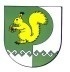 Собрание депутатов Шиньшинского сельскогопоселения425 154 Морко район.Шенше ял, Петров  урем, 1вТелефон-влак: 9-61-97425 154, Моркинский район,село Шиньша, ул.Петрова, 1вТелефоны: 9-61-97